Assembleia de Novos ModelosRoma, 10 - 14 de julho de 2015Objetivo da AssembleiaPara que os participantes desenvolvamConsenso sobre um roteiro para novas formas de animação, governança e gestão;Compromisso para aplicação do roteiroPara fortalecer a Missão Marista no mundo nos próximos anos.Vista geral do programa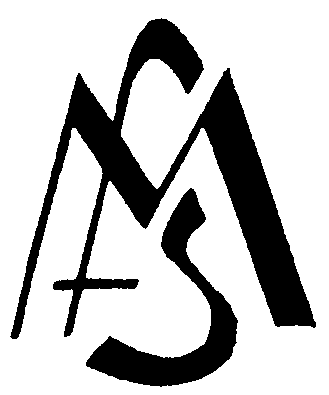 Fratelli Maristi delle ScuolePiazzale M. Champagnat, 2 - 00144 RomaTel.(39) 06 545 171 - Fax (39) 06 545 17 217 - Email newmodels@fms.itDia 1Dia 2Dia 3Dia 4Dia 56ª 10Sábado 11Domingo 122ª 133ª 147:00 a 8:45CaféCaféCaféCaféCafé8:45 a 9:30MissaMissaTempo livreMissaMissa9:30 a 11:00Tempo livre11:00 a 11:30PausaPausaTempo livrePausaPausa11:30 a 13:00Tempo livre13:00AlmoçoAlmoçoTempo livreAlmoçoAlmoço15:00 a 15:15Oração da tardeOração da tardeTempo livreOração da tardeOração da tarde15:15 a 16:45Tempo livre16:45 a 17:15PausaPausaTempo livrePausaPausa17:15 a 18:15Tempo livre18:15 a 19:30Tempo livreTempo livreTempo livreTempo lvreCeremónia19:30CeiaCeiaCeiaCeiaCeiaTransição de entrada e saídaConstruindo uma imagem globalExplorando juntos nosso possível futuroClarificando como poderemos trabalharFazendo que seja possível juntos